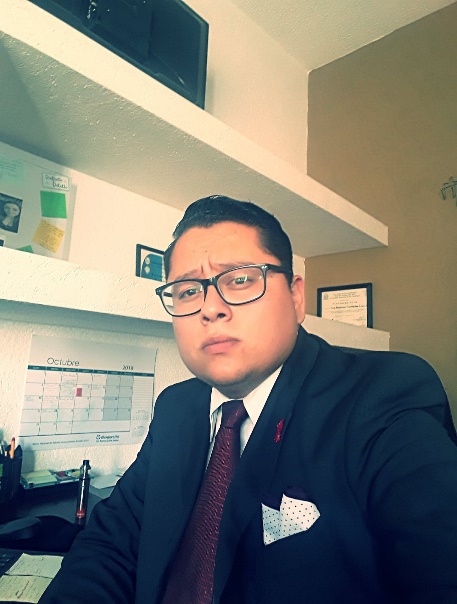 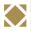 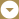 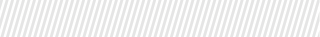 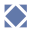 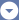 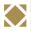 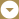 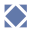 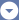 	Licenciado Ulises Abisay Martínez Romero.	Licenciado en Derecho por la Universidad Autónoma de San Luis Potosí.	Abogado y Asesor Jurídico Particular.	Calle Fuente número 155 de la Zona Centro de esta Ciudad de San Luis Potosí.	(444) 508 0013	Licenciada Juana Estela Castillo Cruz	Licenciada en Archivología por la Universidad Autónoma de San Luis Potosí.	Primera Privada de Prolongación Victoria, número 120, Colonia Victoria, San Luis Potosí 	S.L.P.	(444) 860 5542